 Bhartiyam International School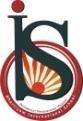 Pre – Mid Term Assessment (2022-23)
Subject: FRENCHClass: IXDate: 15/07/2022							              MM: 40
Name: ______________	 Roll No: ______        Duration: 1hr 30min                                                          COMPRÉHENSIONLisez le texte et répondez aux questions suivantes :Clark Kent travail à la Planète Quotidienne. Il aime son travail, mais il y a un problème. Clark est amoureux d’une jeune femme Lois. Lois ne sait pas que Clark existe. Un jour Clark est en train d’écrire dans son bureau et tout à coup il y a une explosion dans la rue : C’est une mission pour Superman ! Clark entre dans une cabine téléphonique. Il ne sait pas que Lois le regarde. Il change des vêtements et tout de suite il devient Superman ! A ce moment, Lois sait le secret de Clark, et elle tombe amoureuse de lui.                                                                Répondez aux questions suivantes :						   [1x5=5]Trouvez la forme nominale de << Travailler >>   Trouvez l’expression pour l’adverbe << Soudainement >>       Conjuguez les verbes <<tomber>> et << entrer>> au présent. Quel est le secret de Clark ?Clark Kent travail où ?  Dites vrai ou faux : 									    [1x5=5]Clarke change des vêtements dans un supermarché.Lois travail à la Planète Quotidienne.Lois sait bien que Clarke existe.Il y a une explosion dans la rue.Clark entre dans un restaurant.EXPRESSION ÉCRITEPrésentez-votre camarade.                                                                                      [1x10=10]          Ou            Décrivez votre salle de classe.GRAMMAIREConjugue les verbes entre parenthèses : 						   [1x5=5]Nous ................. avec le professeur. (travailler) J’ ............... une chanson française sur Internet. (écouter) Nicole ................. en Italie en mai. (voyager) Nancy et Joe ............... une pizza. (manger) Nous .............. la chambre. (ranger) Complétez avec les adjectifs possessifs.                                                                        [1x5=5]J’ouvre ____ parapluieJe vois ____ parents.Il apporte ____ cahier.Ils téléphonent à ____ amis.Il vend ____ télé.CULTURE ET CIVILISATIONÉcrivez les abrés.										  [2x5=10]SNCF TGV PDG ONU OMS 